Notts Victim Care Community Point Application Form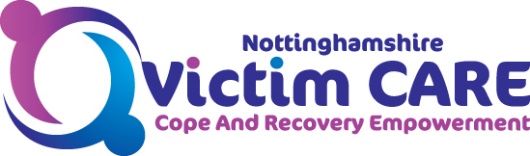 Notts Victim Care would like to identify local organisations to be Community Points. Community Points will work with Notts Victim Care to increase referrals and support for service users.Please return this form to your Notts Victim Care point of contact or to support@nottsvictimcare.org .OrganisationMain Contact Email AddressMain Contact Phone NumberPlease provide information about what your organisation is/does and who you work with.Why do you want to be a Notts Victim Care Community Point?Would you like to be a Primary or Secondary Community Point?Would you like to be a Primary or Secondary Community Point?Primary  Secondary  What do you think could be offered as part of the Community Point scheme?Any other information we need to know?